Publicado en Madrid el 19/10/2018 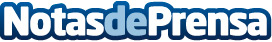 La mujer solo supone el 18,9% en los Consejos de Administración  y 14,8% de los puestos de alta direcciónEl dato fue avanzado en la V Jornada sobre Buen Gobierno Corporativo organizado por WOMECEO y la Comunidad de Madrid, y que permitió debatir sobre la Transformación de los Consejos de Administración y la necesaria incorporación de la diversidad en los mismos. En la Jornada también se presentó  por WOMENCEO el III estudio sobre la evolución de la diversidad de genero en los Consejos del IBEX 35 y presencia de las mujeres en los Comités de Dirección 
Datos de contacto:Jose Luis Casero699983459Nota de prensa publicada en: https://www.notasdeprensa.es/la-mujer-solo-supone-el-189-en-los-consejos-de Categorias: Nacional Sociedad Emprendedores Recursos humanos http://www.notasdeprensa.es